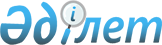 Ауылшаруашылық малдарының сарып ауруына шалдығуына байланысты Заречный ауылдық округінің «Арна» елді мекеніне шектеу іс-шараларын енгізе отырып, ветеринарлық режимін белгілеу туралыАлматы облысы Қапшағай қаласы Заречный селолық округінің әкімінің 2010 жылғы 13 тамыздағы N 50-08 шешімі. Алматы облысы Қапшағай қаласының Әділет басқармасында 2010 жылғы 13 қыркүйекте N 2-2-110 тіркелді      «Ветеринария туралы» Қазақстан Республикасы Заңының 10-1 бабының 7 тармақшасына сәйкес, Заречный ауылдық округінің «Арна» ауылындағы ауылшаруашылық малдарының сарып ауруына шалдығуына жол бермеу жөніндегі Қапшағай қаласының бас ветеринарлық-санитарлық инспекторының 2010 жылғы 28 шілдедегі № 1-18-164 ұсынысы негізінде, округ әкімі ШЕШІМ ҚАБЫЛДАДЫ: 

      1. Ауылшаруашылық малдарының сарып ауруына шалдығуына байланысты Заречный ауылдық округінің «Арна» елді мекеніне шектеу іс-шараларын енгізе отырып ветеринарлық режимі белгіленсін.

      2. Осы шешімнің орындалуын бақылауды өзіме қалдырамын.

      3. Осы шешім алғаш ресми жарияланғаннан кейін күнтізбелік он күн өткен соң қолданысқа енгізіледі.      Заречный ауылдық

      округінің әкімі                     С. Даданбеков 
					© 2012. Қазақстан Республикасы Әділет министрлігінің «Қазақстан Республикасының Заңнама және құқықтық ақпарат институты» ШЖҚ РМК
				